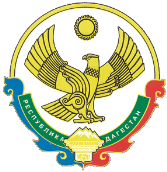 ТЕРРИТОРИАЛЬНАЯ ИЗБИРАТЕЛЬНАЯ КОМИССИЯ
ГОРОДА ДЕРБЕНТПОСТАНОВЛЕНИЕг. ДербентО передаче вакантного мандата депутата Собрания депутатов городского округа «город Дербент» шестого созываКазимову Исламу Сакитовичу.         В связи с досрочным прекращением полномочий депутата Собрания депутатов городского округа «город Дербент» шестого созыва Рагимова Мавсума Гилаловича  (решение Собрания депутатов городского округа «город Дербент» шестого созыва от 22 января 2021 года № 23-5.1), избранного по единому избирательному округу г. Дербент   9 сентября 2018 года в составе  муниципального списка кандидатов в депутаты Собрания депутатов городского округа «город  Дербент» шестого созыва, выдвинутого избирательным объединением «Дербентское городское местное отделение Всероссийской политической партии «Единая Россия»», в соответствии с частью 1 статьи 86 Закона Республики Дагестан «О муниципальных выборах в Республике Дагестан», территориальная  избирательная комиссия города Дербент  п о с т а н о в л я е т: Передать вакантный мандат депутата Собрания депутатов городского округа «город Дербент» шестого созыва зарегистрированному кандидату в депутаты Собрания депутатов городского округа «город Дербент» шестого созыва из муниципального списка кандидатов, выдвинутого избирательным объединением «Дербентское городское местное отделение Всероссийской политической партии «Единая Россия» Казимову Исламу Сакитовичу. Зарегистрировать депутатом Собрания депутатов городского округа «город Дербент» шестого созыва Казимова Ислама Сакитовича, выдвинутого избирательным объединением «Дербентское городское местное отделение Всероссийской политической партии «Единая Россия»». Выдать Казимову Исламу Сакитовичу  удостоверение об избрании депутатом Собрания депутатов городского округа «город Дербент» шестого созыва. Руководствуясь подпунктом «з» пункта 18 статьи 71 Федерального закона «Об основных гарантиях избирательных прав и права на участие в референдуме граждан Российской Федерации» исключить зарегистрированного кандидата в депутаты Собрания депутатов городского округа «город Дербент» шестого созыва Казимова Ислама Сакитовича из муниципального списка кандидатов, выдвинутого избирательным объединением «Дербентское городское местное отделение Всероссийской политической партии «Единая Россия»».Опубликовать  настоящее  постановление в газете  «Дербентские новости» и разместить на официальном сайте ГО «город Дербент».  Направить  настоящее  постановление  в  Избирательную  комиссию Республики Дагестан. Настоящее постановление вступает в силу со дня его принятия.            Председатель                                                                                            территориальной избирательной                                                                                                         комиссии   города Дербент                                                      Г.М. Гаджиахмедов             Секретарь                                                                                        территориальной избирательной                                                                                       комиссии города Дербент                                                      С.Н. ГайдароваТЕРРИТОРИАЛЬНАЯ ИЗБИРАТЕЛЬНАЯ КОМИССИЯ
ГОРОДА ДЕРБЕНТПОСТАНОВЛЕНИЕг. ДербентО передаче вакантного мандата депутата Собрания депутатов городского округа «город Дербент» шестого созываМирзоеву Гасану Мамедалиевичу.         В связи с досрочным прекращением полномочий депутата Собрания депутатов городского округа «город Дербент» шестого созыва Самедовой Гюльназ Гусейновны   (решение Собрания депутатов городского округа «город Дербент» шестого созыва от 22 января 2021 года № 23-5.2), избранного по единому избирательному округу г. Дербент   9 сентября 2018 года в составе  муниципального списка кандидатов в депутаты Собрания депутатов городского округа «город  Дербент» шестого созыва, выдвинутого избирательным объединением «Дербентское городское местное отделение Всероссийской политической партии «Единая Россия»», в соответствии с частью 1 статьи 86 Закона Республики Дагестан «О муниципальных выборах в Республике Дагестан», территориальная  избирательная комиссия города Дербент  п о с т а н о в л я е т: Передать вакантный мандат депутата Собрания депутатов городского округа «город Дербент» шестого созыва зарегистрированному кандидату в депутаты Собрания депутатов городского округа «город Дербент» шестого созыва из муниципального списка кандидатов, выдвинутого избирательным объединением «Дербентское городское местное отделение Всероссийской политической партии «Единая Россия» Мирзоеву Гасану Мамедалиевичу. Зарегистрировать депутатом Собрания депутатов городского округа «город Дербент» шестого созыва Мирзоева Гасана Мамедалиевича, выдвинутого избирательным объединением «Дербентское городское местное отделение Всероссийской политической партии «Единая Россия»». Выдать Мирзоеву Гасану Мамедалиевичу удостоверение об избрании депутатом Собрания депутатов городского округа «город Дербент» шестого созыва. Руководствуясь подпунктом «з» пункта 18 статьи 71 Федерального закона «Об основных гарантиях избирательных прав и права на участие в референдуме граждан Российской Федерации» исключить зарегистрированного кандидата в депутаты Собрания депутатов городского округа «город Дербент» шестого созыва Мирзоева Гасана Мамедалиевича из муниципального списка кандидатов, выдвинутого избирательным объединением «Дербентское городское местное отделение Всероссийской политической партии «Единая Россия»».Опубликовать  настоящее  постановление в газете  «Дербентские новости» и разместить на официальном сайте ГО «город Дербент».  Направить  настоящее  постановление  в  Избирательную  комиссию Республики Дагестан. Настоящее постановление вступает в силу со дня его принятия.            Председатель                                                                                            территориальной избирательной                                                                                                         комиссии   города Дербент                                                      Г.М. Гаджиахмедов             Секретарь                                                                                        территориальной избирательной                                                                                       комиссии города Дербент                                                      С.Н. ГайдароваТЕРРИТОРИАЛЬНАЯ ИЗБИРАТЕЛЬНАЯ КОМИССИЯ
ГОРОДА ДЕРБЕНТПОСТАНОВЛЕНИЕг. ДербентО передаче вакантного мандата депутата Собрания депутатов городского округа «город Дербент» шестого созываГусейнову Экрамедину Курбановичу.         В связи с досрочным прекращением полномочий депутата Собрания депутатов городского округа «город Дербент» шестого созыва Саттар-заде Сафтара Ханларовича  (решение Собрания депутатов городского округа «город Дербент» шестого созыва от 22 января 2021 года № 23-5.3), избранного по единому избирательному округу г. Дербент 9 сентября 2018 года в составе  муниципального списка кандидатов в депутаты Собрания депутатов городского округа «город  Дербент» шестого созыва, выдвинутого избирательным объединением «Дербентское городское отделение партии «Патриоты России»», в соответствии с частью 1 статьи 86 Закона Республики Дагестан «О муниципальных выборах в Республике Дагестан», территориальная  избирательная комиссия города Дербент  п о с т а н о в л я е т: Передать вакантный мандат депутата Собрания депутатов городского округа «город Дербент» шестого созыва зарегистрированному кандидату в депутаты Собрания депутатов городского округа «город Дербент» шестого созыва из муниципального списка кандидатов, выдвинутого избирательным объединением «Дербентское городское отделение партии «Патриоты России» Гусейнову Экрамедину Курбановичу. Зарегистрировать депутатом Собрания депутатов городского округа «город Дербент» шестого созыва Гусейнова Экрамедина Курбановича, выдвинутого избирательным объединением «Дербентское городское отделение партии «Патриоты России»». Выдать Гусейнову Экрамедину Курбановичу удостоверение об избрании депутатом Собрания депутатов городского округа «город Дербент» шестого созыва. Руководствуясь подпунктом «з» пункта 18 статьи 71 Федерального закона «Об основных гарантиях избирательных прав и права на участие в референдуме граждан Российской Федерации» исключить зарегистрированного кандидата в депутаты Собрания депутатов городского округа «город Дербент» шестого созыва Гусейнова Экрамедина Курбановича из муниципального списка кандидатов, выдвинутого избирательным объединением «Дербентское городское отделение партии «Патриоты России»».Опубликовать  настоящее  постановление в газете  «Дербентские новости» и разместить на официальном сайте ГО «город Дербент».  Направить  настоящее  постановление  в  Избирательную  комиссию Республики Дагестан. Настоящее постановление вступает в силу со дня его принятия.            Председатель                                                                                            территориальной избирательной                                                                                                         комиссии   города Дербент                                                      Г.М. Гаджиахмедов             Секретарь                                                                                        территориальной избирательной                                                                                       комиссии города Дербент                                                      С.Н. Гайдарова29 января 2021 г.№ 46/01-0329 января 2021 г.№ 46/02-0329 января 2021 г.№ 46/03-03